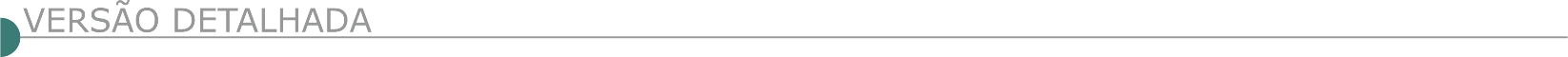 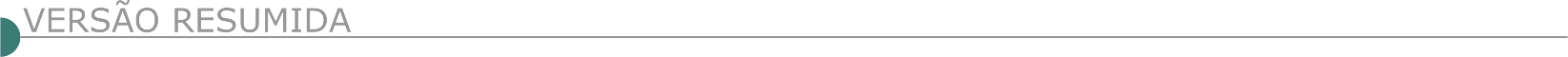   SERVIÇO SOCIAL DA INDÚSTRIA DEPARTAMENTO REGIONAL DE MINAS GERAIS AVISO DE LICITAÇÃO CONCORRÊNCIA SESI Nº 19/2020 Processo n.º 0627.2020.COPERLI.PP.0059.SISTEMA FIEMG. Objeto: Contratação de empresa, pelo regime de empreitada por preço global, para a execução das obras de reforma de edificação existente e construção de edifício anexo, em atendimento à Unidade do SESI, denominada "José Alencar Gomes da Silva", localizada na Av. Jesus Brandão, n.º 452, Bairro San Raphael, CEP 36500-000, em Ubá - MG. Data limite para entrega dos envelopes de habilitação e proposta comercial: até às 14h00min do dia 18 de dezembro de 2020. O edital poderá ser retirado gratuitamente pela Internet, no endereço https://compras.fiemg.com.br/.   PREFEITURA MUNICIPAL DE PONTE NOVA AVISO DE LICITAÇÃO - MG. AVISO DE LICITAÇÃO. PRC Nº 229/2020 - PREGÃO Nº 165/2020 A Prefeitura Municipal de Ponte Nova - MG torna público para o conhecimento de quantos possam interessar que estará realizando a licitação, Pregão na forma presencial, conforme a seguir: PROCESSO Nº229/2020 – Pregão Nº165/2020 – Data: 14/12/2020 às 14h30min. Registro de preços para aquisição e instalação de placas de sinalização horizontal, pórticos, semipórticos e braços projetados.  PREFEITURA DE TEOFILO OTNI/MG - SECRETARIA DE ADMINISTRAÇÃO AVISO DE LICITAÇÃO – TOMADA DE PREÇOS Nº 020/2020. AVISO DE LICITAÇÃO – TOMADA DE PREÇOS Nº 020/2020. O município de Teófilo Otoni/MG torna pública a realização da Tomada de Preços n.º 020/2020, dia 16/12/2020, às 9h - Objeto: contratação de empresa de para execução de obras de pavimentação em alvenaria poliédrica na Rua Júlio Costa - Bairro Viriato no município de Teófilo Otoni/MG. Íntegra do edital e demais informações atinentes ao certame estarão à disposição dos interessados na sala da Divisão de Licitação, situada na Avenida Luiz Boali n.º 230, Centro, em dias úteis, no horário de 08h às 16h, no site: transparencia.teofilootoni.mg.gov.br ou pelo e-mail: licitacao@teofilootoni.mg.gov.br.   DNIT- SUPERINTENDÊNCIA REGIONAL NA BAHIA AVISO DE ALTERAÇÃO PREGÃO Nº 459/2020 Comunicamos que o edital da licitação supracitada, publicada no D.O.U de 13/11/2020 foi alterado. Objeto: Pregão Eletrônico - Serviços de Manutenção (Conservação/Recuperação) na Rodovia BR-242/BA, Trecho: Entr. BR-420(A) (São Roque do Paraguaçu) Div. BA/TO, Subtrechos: Entr. BA-464 (p/ Baianópolis) Div. BA/TO e Entr. BR-242 (Leste) - Entr. BR-020/135 (Contorno de Barreiras), Segmentos: km 772,7 km 975,9 e km 0,0 km 6,5, Extensão: 209,7 km. Total de Itens Licitados: 00001 Novo Edital: 30/11/2020 das 08h00 às 12h00 e de13h00 às 17h00. Endereço: Rua Artur Azevedo Machado 1225 3º Andar Stiep - SALVADOR - BA. Entrega das Propostas: a partir de 30/11/2020 às 08h00 no site www.comprasnet.gov.br. Abertura das Propostas: 14/12/2020, às 15h00 no site www.comprasnet.gov.br. SUPERINTENDÊNCIA REGIONAL NO PARÁ AVISO DE LICITAÇÃO PREGÃO ELETRÔNICO Nº 500/2020 - UASG 393016 Nº PROCESSO: 50602000308202004. Objeto: Execução dos Serviços de Manutenção (Conservação / Recuperação) Rodoviária referente ao Plano Anual de Trabalho e Orçamento - PATO, Rodovia: BR-158/PA, Trecho: Entroncamento BR-230(A)/PA-415 (Altamira) - Divisa PA/MT, sub-trecho: Entroncamento BR-155 (Redenção) - Entroncamento BR-235, segmento: km 590,50 - km 699,00, Lote: Único e com Extensão: 108,50km. Total de Itens Licitados: 1. Edital: 01/12/2020 das 08h00 às 12h00 e das 13h00 às 17h55. Endereço: Rodovia Br 316 Km Zero, S/n - Castanheira, - Belém/PA ou https://www.gov.br/compras/edital/393016-5-00500-2020. Entrega das Propostas: a partir de 01/12/2020 às 08h00 no site www.gov.br/compras. Abertura das Propostas: 11/12/2020 às 09h00 no site www.gov.br/compras. Informações Gerais: Edital disponível nos sites: https://www.gov.br/dnit e https://www.gov.br/compras. SUPERINTENDÊNCIA REGIONAL NA PARAÍBA - AVISO DE LICITAÇÃO TOMADA DE PREÇOS Nº 498/2020 - UASG 393017 Nº PROCESSO: 50613001282202084. Objeto: Contratação de empresa para execução das Obra de Recuperação Estrutural de Passarela de Concreto Armado com extensão total de 187.30m, implantada no km 144,0 da BR-230, distrito de Santa Terezinha pertencente ao município de Campina Grande/PB, a cargo do DNIT, sob a coordenação da SR/PB, na modalidade Tomada de Preços, conforme condições, quantidades e exigências estabelecidas neste Edital e seus anexos.. Total de Itens Licitados: 1. Edital: 30/11/2020 das 08h00 às 12h00 e das 13h00 às 17h00. Endereço: Av. Cel. Estevao D´avila Lins, 392-cruz Das Armas, - João Pessoa/PB ou https://www.gov.br/compras/edital/393017-2-00498-2020. Entrega das Propostas: 15/12/2020 às 09h00. Endereço: Av. Cel. Estevao D´avila Lins, 392- cruz Das Armas, - João Pessoa/PB.SUPERINTENDÊNCIA REGIONAL EM SERGIPE AVISO DE LICITAÇÃO PREGÃO ELETRÔNICO Nº 497/2020 - UASG 393015 Nº PROCESSO: 50621001182202059. Objeto: Contratação de empresa para execução dos Serviços de Recuperação de Aterro na Rodovia BR-101/SE (KM 202,00), conforme condições, quantidades e exigências estabelecidas no Edital e seus anexos. Total de Itens Licitados: 1. Edital: 30/11/2020 das 08h00 às 12h00 e das 13h00 às 17h00. Endereço: Av. Maranhão, 1890 Santos Dumont, - Aracaju/SE ou https://www.gov.br/compras/edital/393015-5-00497-2020. Entrega das Propostas: a partir de 30/11/2020 às 08h00 no site www.gov.br/compras. Abertura das Propostas: 11/12/2020 às 10h00 no site www.gov.br/compras. Informações Gerais: O Edital se encontra disponível no site do DNIT: www.dnit.gov.br e no site: www.comprasgovernamentais.gov.br.   GOVERNO DO ESTADO DO MARANHÃO- SECRETARIA DE ESTADO DE INFRAESTRUTURA AVISO DE ADIAMENTO CONCORRÊNCIA Nº 29/2020-CSL/SINFRA A Comissão Setorial de Licitação da Secretaria de Estado de Infraestrutura - SINFRA, tendo em vista o que consta do Processo n° 140545/2020 SINFRA nos termos da Lei Federal nº 8.666/93 e alterações posteriores, AVISA aos interessados que a CO N CO R R Ê N C I A Nº 029/2020-CSL/SINFRA, que objetiva o CONTRATAÇÃO DE EMPRESA ESPECIALIZADA NA PRESTAÇÃO DE SERVIÇOS DE MELHORIA E PAVIMENTAÇÃO DA RODOVIA MA-211 - LOTE 01, NO TRECHO: CENTRAL DO MARANHÃO (EST. 0 + 0,00) AO 1º ENCONTRO DA PONTE SOBRE O RIO PERICUMÃ (EST. 783 + 10,78) EXTENSÃO: 15,67 KM, com abertura anteriormente prevista para o dia 21 de dezembro de 2020, às 14 horas e 30 minutos, FICA ADIADA PARA O DIA 31 DE DEZEMBRO DE 2020, ÀS 08 HORAS e 30 MINUTOS, por motivo de correção no orçamento, nos termos do art. 21, §§ 1º e 2º, inciso II, da Lei nº 8.666/93. O Edital do referido certame, após correção, estará à disposição dos interessados no site http://www.sinfra.ma.gov.br/pregoes-online/ e seus anexos na Comissão Setorial de Licitação - CSL/SINFRA, localizada no Centro Administrativo do Estado do Maranhão, no Edifício Clodomir Millet - 1º Andar, na Avenida Jerônimo de Albuquerque, s/nº, Calhau, São Luís - MA, de segunda a sexta-feira, no horário das 14:00 às 18:00 horas, onde poderão ser consultados e obtidos gratuitamente mediante a apresentação de mídia eletrônica (pen drive, CD, DVD ou outro). As empresas que adquirirem o Edital mediante "download" na página da SINFRA e tiverem interesse em participar desta licitação, deverão, obrigatoriamente, retirar os anexos do referido Edital no endereço e nas condições supracitadas, em virtude da existência de limite de carregamento de arquivos (UPLOAD) no site da SINFRA. Esclarecimentos adicionais pelo telefone (98) 3218-8015 ou pelo e-mail: licitacao.sinfra@gmail.com. AVISO DE ADIAMENTO CONCORRÊNCIA Nº 28/2020-CSL/SINFRA A Comissão Setorial de Licitação da Secretaria de Estado de Infraestrutura - SINFRA, tendo em vista o que consta do Processo n° 148210/2020 SINFRA nos termos da Lei Federal nº 8.666/93 e alterações posteriores, AVISA aos interessados que a CONCORRÊNCIA Nº 028/2020-CSL/SINFRA, que objetiva o CONTRATAÇÃO DE EMPRESA ESPECIALIZADA PARA REALIZAÇÃO DE OBRAS PARA MELHORIA E PAVIMENTAÇÃO DA MA-211, LOTE 02 NO TRECHO COMPREENDIDO ENTRE O SEGUNDO ENCONTRO DA PONTE SOBRE O RIO PERICUMÃ NO MUNÍCIPIO DE BEQUIMÃO, com abertura anteriormente prevista para o dia 21 de dezembro de 2020, às 08 horas e 30 minutos, FICA ADIADA PARA O DIA 31 DE DEZEMBRO DE 2020, ÀS 08 HORAS MINUTOS, por motivo de correção no orçamento, nos termos do art. 21, §§ 1º e 2º, inciso II, da Lei nº 8.666/93. O Edital do referido certame, após correção, estará à disposição dos interessados no site http://www.sinfra.ma.gov.br/pregoes-online/ e seus anexos na Comissão Setorial de Licitação - CSL/SINFRA, localizada no Centro Administrativo do Estado do Maranhão, no Edifício Clodomir Millet - 1º Andar, na Avenida Jerônimo de Albuquerque, s/nº, Calhau, São Luís - MA, de segunda a sexta-feira, no horário das 14:00 às 18:00 horas, onde poderão ser consultados e obtidos gratuitamente mediante a apresentação de mídia eletrônica (pen drive, CD, DVD ou outro). As empresas que adquirirem o Edital mediante "download" na página da SINFRA e tiverem interesse em participar desta licitação, deverão, obrigatoriamente, retirar os anexos do referido Edital no endereço e nas condições supracitadas, em virtude da existência de limite de carregamento de arquivos (UPLOAD) no site da SINFRA. Esclarecimentos adicionais pelo telefone (98) 3218-8015 ou pelo e-mail: licitacao.sinfra@gmail.com. 
ÓRGÃO LICITANTE: SMOBIEDITAL: LICITAÇÃO PREGÃO ELETRÔNICO SMOBI 029/2020 PROCESSO Nº 01-064.954/20-85Endereço: Rua dos Guajajaras, 1107 – 12° andar - Centro, Belo Horizonte - MG, 30180-105Informações: Telefone: (31) 3277-8102 - (31) 3277-5020 - Sites: www.licitacoes.caixa.gov.br e www.pbh.gov.br E-mail cpl.sudecap@pbh.gov.br Endereço: Rua dos Guajajaras, 1107 – 12° andar - Centro, Belo Horizonte - MG, 30180-105Informações: Telefone: (31) 3277-8102 - (31) 3277-5020 - Sites: www.licitacoes.caixa.gov.br e www.pbh.gov.br E-mail cpl.sudecap@pbh.gov.br OBJETO: ABERTURA DE A SECRETARIA MUNICIPAL DE OBRAS E INFRAESTRUTURA - SMOBI, TORNA PÚBLICO QUE FARÁ REALIZAR PROCEDIMENTO LICITATÓRIO NA MODALIDADE PREGÃO, NA FORMA ELETRÔNICA, DO TIPO MENOR PREÇO, AFERIDO PELO VALOR GLOBAL, REGIME DE EXECUÇÃO: EMPREITADA POR PREÇO UNITÁRIO, A SER CONDUZIDO PELA SUPERINTENDÊNCIA DE DESENVOLVIMENTO DA CAPITAL - SUDECAP, NOS TERMOS DA PORTARIA SMOBI Nº 140, DE 27 DE NOVEMBRO DE 2020, PARA EXECUÇÃO DE SERVIÇOS COMUNS DE ENGENHARIA PARA IMPLANTAÇÃO DE ESCADARIA DE PEDESTRE, ESCADA HIDRÁULICA E CONTENÇÃO EM GABIÃO NA AV. DESEMBARGADOR CÂNDIDO DE OLIVEIRA, COM O FORNECIMENTO DE MATERIAIS, INSUMOS E MÃO DE OBRA, CONFORME ESPECIFICAÇÕES E QUANTIDADES CONTIDAS NOS ANEXOS DESTE EDITAL. DATAS: Credenciamento: até às 8h do dia 17/12/2020; Lançamento de proposta comercial: até às 8h30min do dia 17/12/2020; Abertura da sessão pública de lances: às 10h do dia 17/12/2020. O pregão eletrônico será realizado em sessão pública por meio da INTERNET. Vistoria: conforme edital. Prazo de execução da obra: 90 dias.VALORESVALORESValor Estimado da ObraCapital Social Igual ou Superior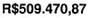 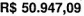 CAPACIDADE TÉCNICA: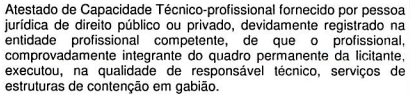 CAPACIDADE TÉCNICA:CAPACIDADE OPERACIONAL: 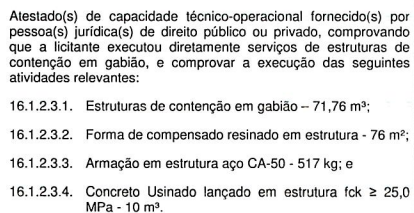 CAPACIDADE OPERACIONAL: ÍNDICES ECONÔMICOS: 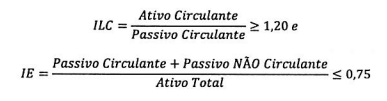 ÍNDICES ECONÔMICOS: OBSERVAÇÕES: A disputa inicialmente se dará por 10 minutos, período em que os licitantes deverão fazer lances competitivos. Não havendo novos lances, o sistema encerrará a disputa, podendo o pregoeiro reiniciar a etapa de início de lances. Se houver lances nos últimos dois minutos, o sistema prorrogará automaticamente por mais dois minutos. Para participar do pregão eletrônico, os interessados deverão providenciar o cadastramento no Portal de Compras “Licitações CAIXA”. O edital poderá ser obtido pelos interessados através dos “sites” www.licitacoes.caixa.gov.br e www.pbh.gov.br. Mais informações também poderão ser obtidas através do e-mail indicado.  Clique aqui para obter informações do edital. OBSERVAÇÕES: A disputa inicialmente se dará por 10 minutos, período em que os licitantes deverão fazer lances competitivos. Não havendo novos lances, o sistema encerrará a disputa, podendo o pregoeiro reiniciar a etapa de início de lances. Se houver lances nos últimos dois minutos, o sistema prorrogará automaticamente por mais dois minutos. Para participar do pregão eletrônico, os interessados deverão providenciar o cadastramento no Portal de Compras “Licitações CAIXA”. O edital poderá ser obtido pelos interessados através dos “sites” www.licitacoes.caixa.gov.br e www.pbh.gov.br. Mais informações também poderão ser obtidas através do e-mail indicado.  Clique aqui para obter informações do edital. 
ÓRGÃO LICITANTE: SUDECAP  EDITAL: LICITAÇÃO PREGÃO ELETRÔNICO SP 032/2020 PROCESSO Nº 01-072.388/20-85Endereço: Rua dos Guajajaras, 1107 – 12° andar - Centro, Belo Horizonte - MG, 30180-105Informações: Telefone: (31) 3277-8102 - (31) 3277-5020 - Sites: www.licitacoes.caixa.gov.br e www.pbh.gov.br E-mail cpl.sudecap@pbh.gov.br Endereço: Rua dos Guajajaras, 1107 – 12° andar - Centro, Belo Horizonte - MG, 30180-105Informações: Telefone: (31) 3277-8102 - (31) 3277-5020 - Sites: www.licitacoes.caixa.gov.br e www.pbh.gov.br E-mail cpl.sudecap@pbh.gov.br OBJETO: TIPO MENOR PREÇO, AFERIDO PELO VALOR GLOBAL, REGIME DE EXECUÇÃO: EMPREITADA POR PREÇO UNITÁRIO, PARA EXECUÇÃO DE SERVIÇOS COMUNS DE ENGENHARIA PARA CONTENÇÃO EM CONCRETO ENVELOPADO NA RUA SIGNO, PRÓXIMO AO N.º 313, NO BAIRRO RIBEIRO DE ABREU, REGIONAL NORDESTE, COMPREENDENDO A EXECUÇÃO DAS ATIVIDADES DE CARGA, TRANSPORTE E DESCARTE AMBIENTALMENTE CORRETO DE RESÍDUOS EM ATERRO LICENCIADO, COM O FORNECIMENTO DE MATERIAIS, INSUMOS E MÃO DE OBRA, CONFORME ESPECIFICAÇÕES E QUANTIDADES CONTIDAS NOS ANEXOS DESTE EDITAL. DATAS: Credenciamento: até às 8h do dia 16/12/2020; Lançamento de proposta comercial e documentação de habilitação: até às 8h30min do dia 16/12/2020; Abertura da sessão pública de lances: às 10h do dia 16/12/2020. Vistoria: conforme edital. Prazo de execução da obra: 90 dias.VALORESVALORESValor Estimado da ObraCapital Social Igual ou Superior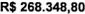 R$ 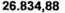 CAPACIDADE TÉCNICA: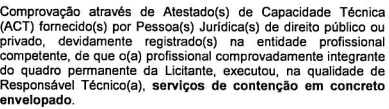 CAPACIDADE TÉCNICA:CAPACIDADE OPERACIONAL: 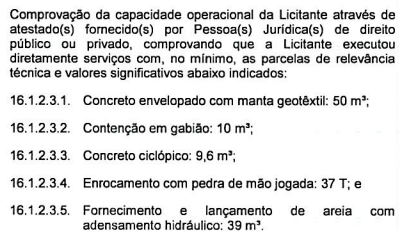 CAPACIDADE OPERACIONAL: ÍNDICES ECONÔMICOS: 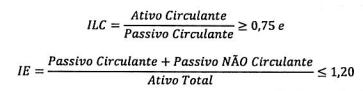 ÍNDICES ECONÔMICOS: OBSERVAÇÕES: Consórcio: não. O pregão eletrônico será realizado em sessão pública por meio da INTERNET. A disputa inicialmente se dará por 10 minutos, período em que os licitantes deverão fazer lances competitivos. Não havendo novos lances, o sistema encerrará a disputa, podendo o pregoeiro reiniciar a etapa de início de lances. Se houver lances nos últimos dois minutos, o sistema prorrogará automaticamente por mais dois minutos. Para participar do pregão eletrônico, os interessados deverão providenciar o cadastramento no Portal de Compras “Licitações CAIXA”. O edital poderá ser obtido pelos interessados através dos “sites” www.licitacoes.caixa.gov.br e www.pbh.gov.br.  Clique aqui para obter informações do edital. OBSERVAÇÕES: Consórcio: não. O pregão eletrônico será realizado em sessão pública por meio da INTERNET. A disputa inicialmente se dará por 10 minutos, período em que os licitantes deverão fazer lances competitivos. Não havendo novos lances, o sistema encerrará a disputa, podendo o pregoeiro reiniciar a etapa de início de lances. Se houver lances nos últimos dois minutos, o sistema prorrogará automaticamente por mais dois minutos. Para participar do pregão eletrônico, os interessados deverão providenciar o cadastramento no Portal de Compras “Licitações CAIXA”. O edital poderá ser obtido pelos interessados através dos “sites” www.licitacoes.caixa.gov.br e www.pbh.gov.br.  Clique aqui para obter informações do edital. ÓRGÃO LICITANTE: COMPANHIA DE DESENVOLVIMENTO DE MINAS GERAIS – CODEMGEEDITAL: PREGÃO ELETRÔNICO 105/2020 - PROCESSO INTERNO N° 299/2020Endereço: Rua Manaus, 467, Bairro Santa Efigênia, Belo Horizonte/MG.LOCAL: SISTEMA ELETRÔNICO – PORTAL DE COMPRAS DE MINAS GERAIS, ACESSO ATRAVÉS DO SITE www.compras.mg.gov.br Informações: Telefone: (31) 3207-8900 - Fax: (31) 3273-1331/3060. E-mail: cpel@codemig.com.br. Endereço: Rua Manaus, 467, Bairro Santa Efigênia, Belo Horizonte/MG.LOCAL: SISTEMA ELETRÔNICO – PORTAL DE COMPRAS DE MINAS GERAIS, ACESSO ATRAVÉS DO SITE www.compras.mg.gov.br Informações: Telefone: (31) 3207-8900 - Fax: (31) 3273-1331/3060. E-mail: cpel@codemig.com.br. OBJETO: CONTRATAÇÃO DE EMPRESA PARA PRESTAÇÃO DE SERVIÇOS DE OPERAÇÃO E MANUTENÇÃO PREVENTIVA E CORRETIVA DOS SISTEMAS PREDIAIS E EQUIPAMENTOS INTEGRANTES DO PARQUE DAS ÁGUAS DE CAXAMBU – MG, INCLUINDO O BALNEÁRIO HIDROTERÁPICO LIZANDRO CARNEIRO.DATAS:Entrega: 15/12/2020, até ás 09:00.Abertura: 15/12/2020, ás 09:00.OBSERVAÇÕES: - Consórcio: Conforme edital. O Edital permanece inalterado e está disponível em: www.compras.mg.gov.br; www.codemge.com.br; ou na sede da CODEMGE, à Rua Manaus, 467, Santa Efigênia, Belo Horizonte/MG, de segunda a sexta-feira, das 9 às 12 e de 14 as 17 horas. A visita técnica é facultativa e poderá ser realizada no até 2 (dois) dias antes da licitação, de 09:00 às 12:00 horas e de 14:00 às 17:00 horas, mediante agendamento prévio. O responsável pelo agendamento da visita técnica será o funcionário da CODEMGE Sr. Enildo de Souza Siqueira, telefone (31) 3207-8999, e-mail: enildosiqueira@codemge.com.br. OBSERVAÇÕES: - Consórcio: Conforme edital. O Edital permanece inalterado e está disponível em: www.compras.mg.gov.br; www.codemge.com.br; ou na sede da CODEMGE, à Rua Manaus, 467, Santa Efigênia, Belo Horizonte/MG, de segunda a sexta-feira, das 9 às 12 e de 14 as 17 horas. A visita técnica é facultativa e poderá ser realizada no até 2 (dois) dias antes da licitação, de 09:00 às 12:00 horas e de 14:00 às 17:00 horas, mediante agendamento prévio. O responsável pelo agendamento da visita técnica será o funcionário da CODEMGE Sr. Enildo de Souza Siqueira, telefone (31) 3207-8999, e-mail: enildosiqueira@codemge.com.br. ÓRGÃO LICITANTE: DER-MGEDITAL: EDITAL Nº: 048/2020 - PROCESSO SEI Nº: 2300.01.0125171/2020-93Endereço: Av. dos Andradas, 1.120, sala 1009, Belo Horizonte/MG.Maiores Informações: Telefone: (31) 3235-1272 - Fax: (31) 3235-1004. E-mail: asl@der.mg.gov.br - site www.der.mg.gov.br Endereço: Av. dos Andradas, 1.120, sala 1009, Belo Horizonte/MG.Maiores Informações: Telefone: (31) 3235-1272 - Fax: (31) 3235-1004. E-mail: asl@der.mg.gov.br - site www.der.mg.gov.br OBJETO: TOMADA DE PREÇO PARA EXECUÇÃO DE SERVIÇOS DE MANUTENÇÃO PREVENTIVA E REFORMA DOS CUBÍCULOS EM SUBESTAÇÃO 13,8 KV DO ESTÁDIO JORNALISTA FELIPE DRUMMOND - MINEIRINHO, NO MUNICÍPIO DE BELO HORIZONTE, CONFORME EDITAL E COMPOSIÇÕES DE CUSTOS UNITÁRIOS CONSTANTES DO QUADRO DE QUANTIDADES.DATAS:Entrega dos envelopes de proposta e documentação deverá ser realizada até às 17:00 do dia 17/12/2020.Visita: Agendada.OBSERVAÇÕES: -A visita técnica ao local das obras deverá ser realizada nos dias 09/12/2020 ou 10/12/2020. Clique aqui para obter informações do edital. Conforme edital e composições de custos unitários constantes do quadro de quantidades, que estarão disponíveis no endereço acima citado e no site www.der.mg.gov.br. Informações complementares poderão ser obtidas pelo telefone 3235-1272 ou pelo site acima mencionado.OBSERVAÇÕES: -A visita técnica ao local das obras deverá ser realizada nos dias 09/12/2020 ou 10/12/2020. Clique aqui para obter informações do edital. Conforme edital e composições de custos unitários constantes do quadro de quantidades, que estarão disponíveis no endereço acima citado e no site www.der.mg.gov.br. Informações complementares poderão ser obtidas pelo telefone 3235-1272 ou pelo site acima mencionado.ÓRGÃO LICITANTE: SECRETARIA DE INFRAESTRUTURA – SEINFRA EDITAL: AVISO DE LICITAÇÃO - TOMADA DE PREÇOS Nº 053/2020Endereço: COMISSÃO PERMANENTE DE LICITAÇÃO - CPL – SEINFRA - AV. LUIZ VIANA FILHO, Nº 445 - 4ª AVENIDA - CENTRO ADM.DA BAHIA - PRÉDIO ANEXO - 1º ANDAR - ALA B, SALVADOR-BASite: www.infraestrutura.ba.gov.br e e-mail: cpl@infra.ba.gov.br - Telefone (71)3115-2174End. Elet.: http://www.infraestrutura.ba.gov.br/licitacoes - https://comprasnet.ba.gov.br/content/sess%c3%a3o-virtual Endereço: COMISSÃO PERMANENTE DE LICITAÇÃO - CPL – SEINFRA - AV. LUIZ VIANA FILHO, Nº 445 - 4ª AVENIDA - CENTRO ADM.DA BAHIA - PRÉDIO ANEXO - 1º ANDAR - ALA B, SALVADOR-BASite: www.infraestrutura.ba.gov.br e e-mail: cpl@infra.ba.gov.br - Telefone (71)3115-2174End. Elet.: http://www.infraestrutura.ba.gov.br/licitacoes - https://comprasnet.ba.gov.br/content/sess%c3%a3o-virtual TIPO: MENOR PREÇO - OBJETO: RECUPERAÇÃO DA PONTE AV. MILTON BAHIA RIBEIRO, NA BA.523, NO TRECHO QUE LIGA MADRE DE DEUS A SÃO FRANCISCO DO CONDE, COM EXTENSÃO TOTAL DE 103,65 M. FAMÍLIA 07.23.DATAS: Recebimento da Proposta: Até às 17:30 do dia: 16/12/2020.                           Abertura: 17/12/2020 às 14:30OBSERVAÇÕES: O Certame será realizado mediante Videoconferência, com acesso através do endereço eletrônico: www.infraestrutura.ba.gov.br/licitacoes ou https://comprasnet.ba.gov.br/content/sess%c3%a3o-virtual, em conformidade com a Instrução Normativa SAEB nº 016/2020, ante a situação de emergência, acarretada pela Pandemia do Novo Coronavírus - COVID-19. Os interessados poderão obter informações no endereço supracitado, de segunda a sexta-feira, das 8h30 às 12:00h e das 13h30 às 17h30. Maiores esclarecimentos no telefone (71)3115-2174, no site: www.infraestrutura.ba.gov.br e e-mail: cpl@infra.ba.gov.br. OBSERVAÇÕES: O Certame será realizado mediante Videoconferência, com acesso através do endereço eletrônico: www.infraestrutura.ba.gov.br/licitacoes ou https://comprasnet.ba.gov.br/content/sess%c3%a3o-virtual, em conformidade com a Instrução Normativa SAEB nº 016/2020, ante a situação de emergência, acarretada pela Pandemia do Novo Coronavírus - COVID-19. Os interessados poderão obter informações no endereço supracitado, de segunda a sexta-feira, das 8h30 às 12:00h e das 13h30 às 17h30. Maiores esclarecimentos no telefone (71)3115-2174, no site: www.infraestrutura.ba.gov.br e e-mail: cpl@infra.ba.gov.br. 